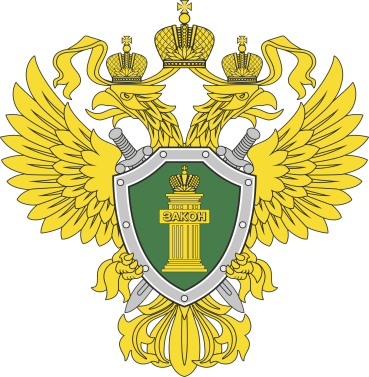 Прокуратура Оренбургской области разъясняет«О безопасности детей в период летних каникул»РОДИТЕЛИ! С началом каникул детей подстерегает повышенная опасность на дорогах,                          у водоёмов, и даже на дому.ПОМНИТЕ,чтобы дети были отдохнувшими, здоровыми надо соблюдать ряд правил и условий при организации их отдыха:- сформируйте у детей навыки обеспечения личной безопасности;- объясните детям правила безопасного поведения;- организуйте безопасный отдых детей;- не теряйте связь с ребенком, будьте в курсе, где и с кем Ваш ребёнок;- расскажите ребенку о том, как себя необходимо вести в опасных ситуациях;- научите ребенка правилам оказания первой помощи;-напишите ребенку телефоны экстренных служб и объясните, в каких случаях нужно их вызывать.БЕЗОПАСНОСТЬ НА ДОРОГЕУже в текущем году на дорогах Оренбургской области зарегистрировано 97 ДТП с участием несовершеннолетних, в результате которых 10 детей погибли!Во многом безопасность детей зависит от Вас, в этой связи настоятельно рекомендуем:- проведите с детьми беседу о безопасном поведении на дороге;- расскажите о том, как правильно переходить дорогу, передвигаться на велосипеде, самокате и роликовых коньках;- изучите с детьми правила езды на питбайков, мопедов, средствах индивидуальной мобильности (электросамокатах);ПОМНИТЕ!в соответствии с Правилами дорожного движения, утвержденными постановлением Правительства Российской Федерации от 23.10.1993 № 1090, детям, не достигшим 14 лет, запрещено управлять велосипедом на автомагистралях и приравненных к ним дорогам, а детям, не достигшим 16 лет, скутером (мопедом, квадроциклом). Не создавайте опасную ситуацию для своего ребенка, приобретая ему питбайки, мопеды, мотоциклы до достижения 16 лет и получения                                   в установленном порядке разрешения на их управление!ОБЕСПЕЧЕНИЯ КОНТРОЛЯ ЗА ДЕТЬМИ – ОБЯЗАННОСТЬ РОДИТЕЛЕЙ Опустив вопросы предусмотренной законом ответственности настоятельно информируем Вас о том, что оставление детей без присмотра может стать причиной трагедии или несчастного случая.Наступление летнего периода и благоприятной погоды вызывает желание провести время на природе, вблизи водных объектов, вместе с этим, бесконтрольное купание детей в водоемах влечет особую опасность и является основной причиной их гибели!УВАЖАЕМЫЕ РОДИТЕЛИ  - расскажите детям о правилах поведения на отдыхе у водных объектов;- не отпускайте детей гулять одних вблизи водоемов;- за купающимися детьми должен быть постоянный и непрерывный контроль;-- расскажите детям о возможных опасностях на воде, о запреете купание на неприспособленных для этого водных объектах.БЕЗОПАСНОСТЬ ДЕТЕЙ ДОМАНе следует пренебрегать безопасностью детей и в домашних условиях!С наступлением теплой погоды увеличивается вероятность падения малолетних детей из окон по недосмотру родителей.ПОМНИТЕмоскитная сетка металлопластиковых окон не предупредит вашего ребенка от падения!Соблюдайте следующие правила:- ребенок не может находиться без присмотра в помещении, где открыто настежь окно или есть хоть малейшая вероятность, что ребенок может его самостоятельно открыть;- если оставляете ребенка одного даже на непродолжительное время в помещении, а закрывать окно полностью не хотите, то в случае со стандартными деревянными рамами закройте окно на шпингалеты и снизу, и сверху (не пренебрегайте верхним шпингалетом, так как нижний довольно легко открыть);ЗНАЙТЕ!за несоблюдение требований к организации безопасности своих детей, и их воспитанию, Вы можете быть привлечены к ответственности в соответствии  с Гражданским кодексом, Кодексом об административных правонарушениях, Уголовным кодексом Российской Федерации. 
ПОМНИТЕ!от природы дети беспечны и доверчивы. Внимание у детей бывает рассеянным. Поэтому, чем чаще Вы напоминаете ребёнку несложные правила поведения, тем больше вероятность, что он их запомнит и будет применять.	Сохранение жизни и здоровья детей – находится в Ваших руках!Прокуратура Оренбургской областиОтдел по надзору за исполнениемзаконов о несовершеннолетних и молодежи